2019 Novel Coronavirus (COVID-19) Interim Guidance for Screening VisitorsWith the emerging Coronavirus (COVID-19) concerns, we strive to provide the safest environment for our youth, staff and visitors. All visitors should complete the Coronavirus (COVID-19) Exposure Questionnaire before entering the program site. Individuals with any of the conditions described in the questionnaire should be restricted from entering the program.In cases when visitation is allowed, facilities must:Require visitors to sign the completed questionnaire;Require visitors to limit their movement within the facility;  Make efforts to allow for safe visitation for youth and loved ones such as suggest limiting physical contact with youth and others while in the facility, practicing social distances with no hand-shaking or hugging, and remaining six feet apart;  If possible, create dedicated visiting areas (e.g., “clean rooms”) near the entrance to the facility where youth can meet with visitors in a sanitized environment. Facilities should disinfect rooms after each youth-visitor meeting. The facility must:Keep a daily log of names and contact information for visitors. Keep a copy of the completed questionnaire in the youth’s file. Coronavirus (COVID-19) Exposure QuestionnaireThe purpose of this questionnaire is to screen for potentially contagious infectious diseases.1. Have you traveled outside the U.S. in the past 14 days?   Yes_____   No_____	If yes, where? ______________________________________________________2. Has a close contact (household member) traveled outside the U.S. in the past 14 days?	Yes_____   No_____	If yes, where? ______________________________________________________3. Have you had close contact with a person diagnosed with Coronavirus (COVID-19), under investigation for COVID-19, or ill with a respiratory illness?   Yes_____   No_____4. Do you have any flu-like symptoms including fever (temperature more than 100.3 F (38 C), chills, body aches, cough, shortness of breath, sore throat, vomiting or diarrhea?   Yes_____   No_____If you answer ‘yes’ to any question, please notify staff immediately for further instructions.As viruses can be spread to other people, please take the following steps to keep yourself and others healthy:Wash your hands often with soap and water for at least 20 secondsUse an alcohol-based hand sanitizer with at least 60% alcoholAvoid touching your eyes, nose, and mouthSneeze or cough into your sleeve or preferably a tissue, then throw the tissue into the trash and wash your handsStay home when you are sickAvoid close contact with people who are sickFrequently disinfect cell phones and other frequently touched objects and household surfaces such as light switches, doorknobs, countertops and toilets      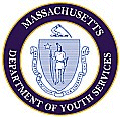 Commonwealth of MassachusettsExecutive Office of Health and Human ServicesDepartment of Youth ServicesCommonwealth of MassachusettsExecutive Office of Health and Human ServicesDepartment of Youth Services